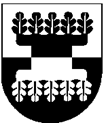 ŠILALĖS RAJONO SAVIVALDYBĖS MERASPOTVARKISDĖL  ŠILALĖS RAJONO SAVIVALDYBĖS MERO 2018 M. SPALIO 31 D. POTVARKIO NR. T3-53 „DĖL KONKURSO VIEŠOSIOS ĮSTAIGOS ŠILALĖS RAJONO LIGONINĖS DIREKTORIAUS PAREIGOMS UŽIMTI ORGANIZAVIMO NUOSTATŲ PATVIRTINIMO“ PAKEITIMO2018 m. lapkričio 27 d. Nr. T3-63ŠilalėVadovaudamasis Lietuvos Respublikos vietos savivaldos įstatymo 18  straipsnio 1 dalimi, 20 straipsnio 4 dalimi:1.	P a k e i č i u Konkurso viešosios įstaigos Šilalės rajono ligoninės direktoriaus pareigoms užimti organizavimo nuostatus, patvirtintus Šilalės rajono savivaldybės mero 2018 m. spalio 31 d. potvarkio Nr. T3-53 „Dėl Konkurso viešosios įstaigos Šilalės rajono ligoninės direktoriaus pareigoms užimti organizavimo nuostatų patvirtinimo“ 1 punktu:1.1.	pakeičiu 14 punktą ir jį išdėstau taip:„14. Jeigu bent vienam pretendentui išsiunčiamas Nuostatų 12 punkte nurodytas pranešimas apie dalyvavimą pretendentų atrankoje, Savivaldybės administracijos direktoriaus įsakymu, suderintu su Savivaldybės meru, sudaroma Komisija pretendentų atrankai vykdyti.“;1.2.	pakeičiu 15 punktą ir jį išdėstau taip:„15. Savivaldybės administracijos direktorius Nuostatų 14 punkte nurodytame įsakyme nurodo Komisijos pirmininką, pavaduotoją ir kitus Komisijos narius, Komisijos sekretorių, kuris gali būti Komisijos nariu. Kaip Komisijos nariai taip pat gali būti kviečiami asmenys, kurių veiklos (darbo) sritis susijusi su pareigomis, dėl kurių vykdomas konkursas, taip pat ekspertai, gebantys įvertinti pretendentų vadybines ir lyderystės kompetencijas. Kiekvienai atrankai gali būti sudaroma vis kita Komisija. Komisijos nariai privalo užpildyti pasižadėjimą (Nuostatų 4 priedas).“2.	N u r o d a u šį potvarkį paskelbti Šilalės rajono savivaldybės interneto svetainėje  www.silale.lt ir Teisės aktų registre.Šis potvarkis gali būti skundžiamas Lietuvos Respublikos administracinių bylų teisenos įstatymo nustatyta tvarka Lietuvos administracinių ginčų komisijos Klaipėdos apygardos skyriui (H. Manto g. 37, 92236 Klaipėda) arba Regionų apygardos administracinio teismo Klaipėdos rūmams (Galinio Pylimo g. 9, 91230 Klaipėda) per vieną mėnesį nuo šio potvarkio paskelbimo arba įteikimo suinteresuotam asmeniui dienos.   Savivaldybės meras								           Jonas Gudauskas